Attention School Science Co-ordinatorsDRIFFIELD SHOW 17th JULY 2024Schools’ Green Planet & Gardening Challenge            Sponsored by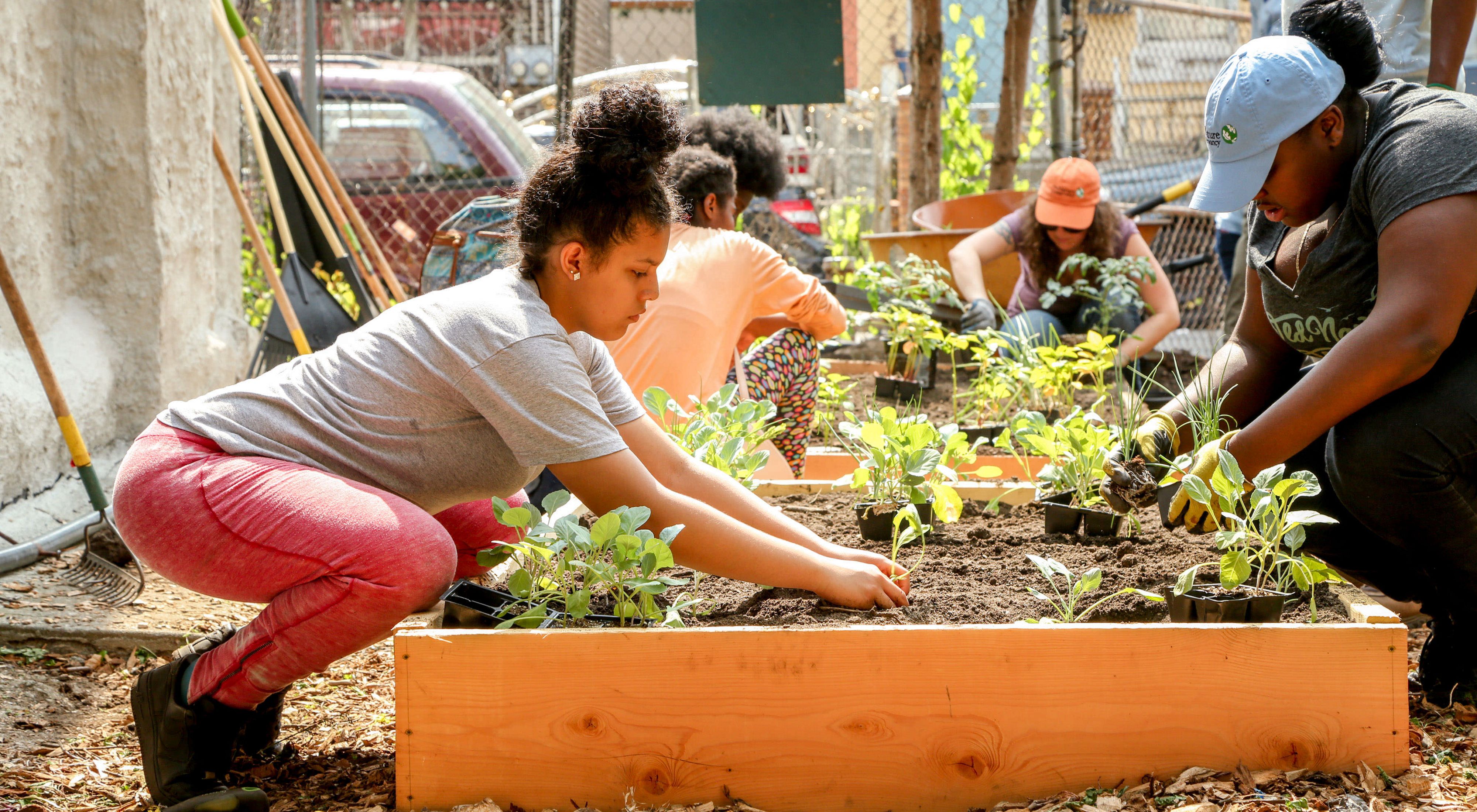 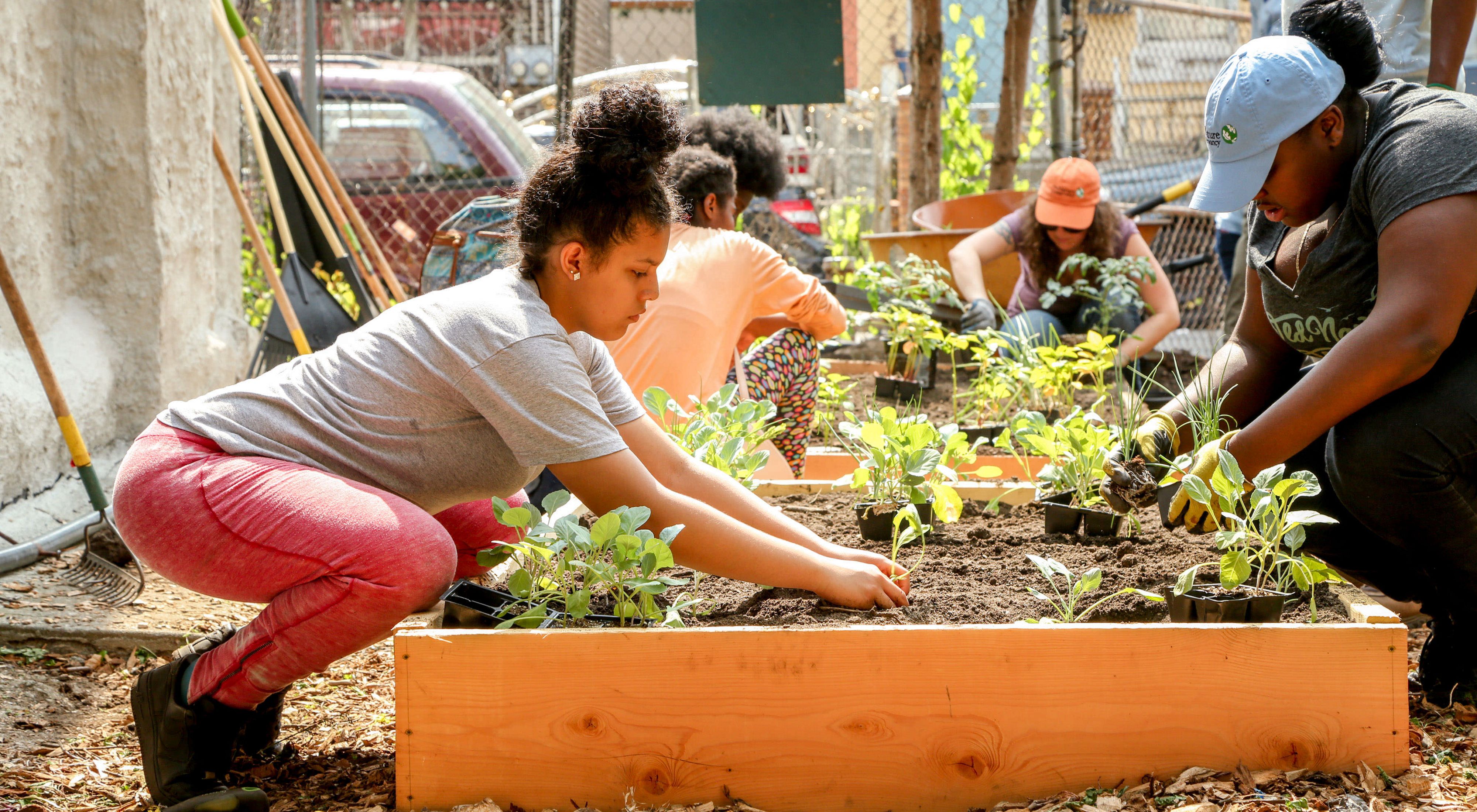 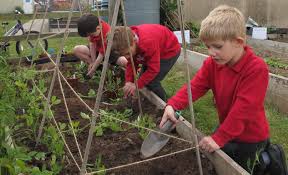 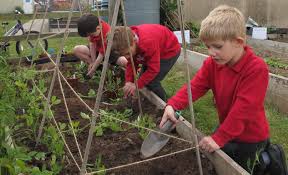 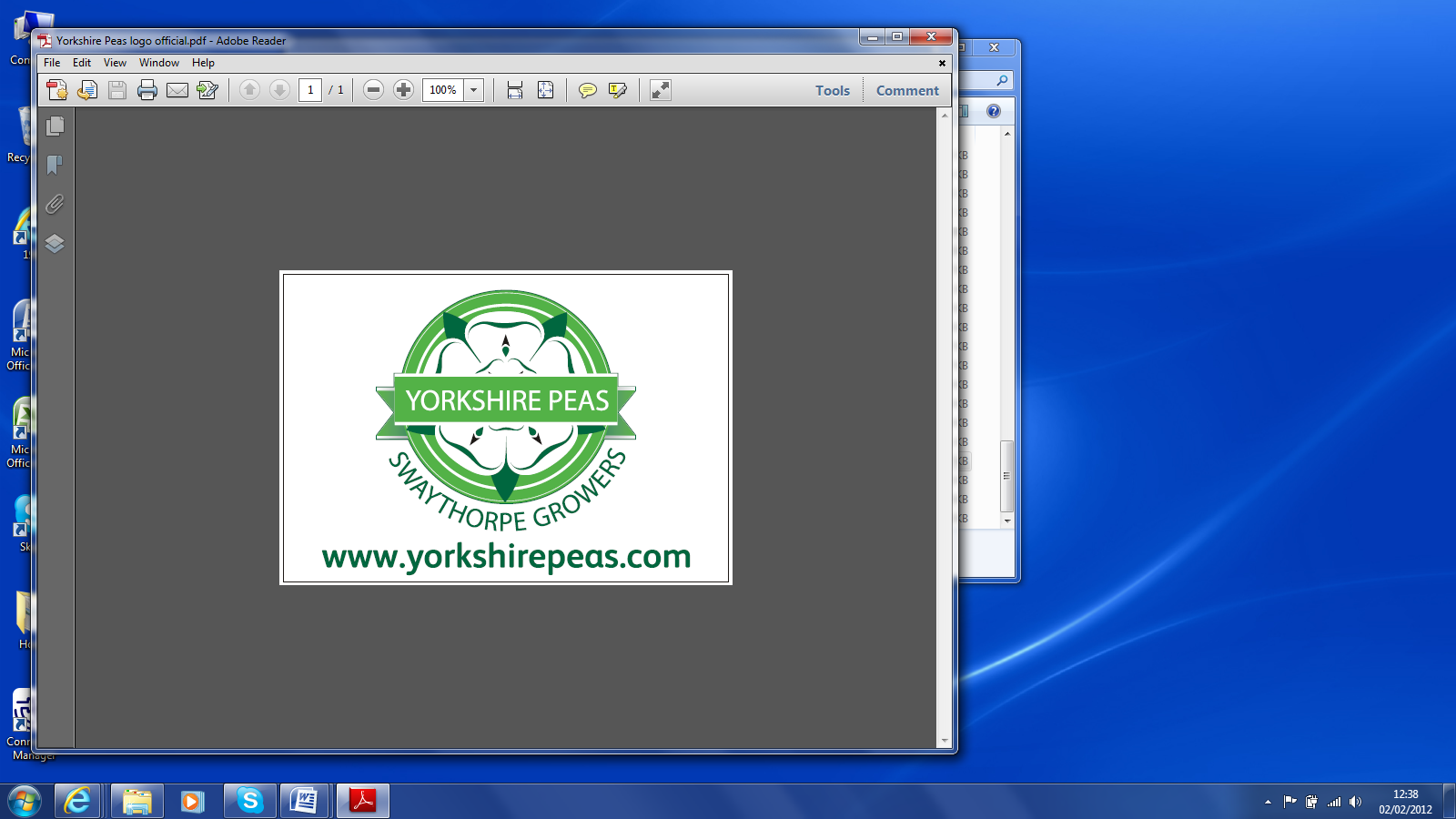 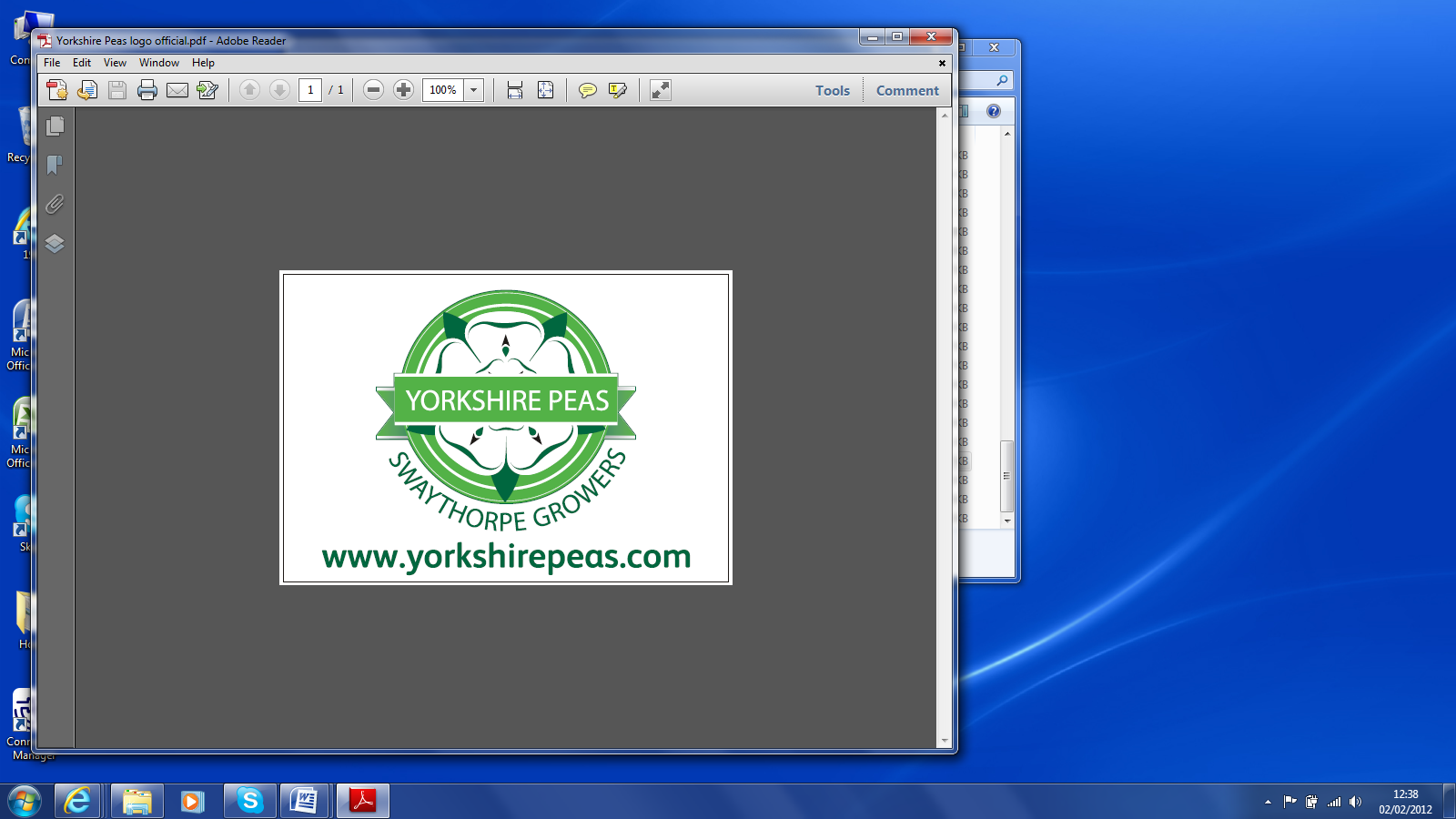 Are you involved in projects for a sustainable future or do you have a garden at your school ?   Would you like a growing project or a ‘Green Planet’ activity for the summer term?  Then why not join with other schools from the area and get involved in the Driffield Show Challenge. Great prizes are to be won and your exhibits will be displayed at the show.       The show is one of the largest one day agricultural shows in the country and is a  wonderful educational experience for school children offering the opportunity to view farming, food production and countryside activities.We challenge your pupils to choose ONE OR MORE of the following :-CHALLENGE ONE – SCHOOL GARDEN PRODUCEIst prize £100, 2nd prize £60, 3rd prize £40Display  produce grown at school by the pupils. Products made using items grown in the school garden can also form part of the display.Display a poster (preferably A1 size & PORTRAIT orientation), produced at school by the children, depicting the growing experience. A diary may also be created and  displayed.                       A space one metre wide will be allocatedCHALLENGE TWO – A GARDEN IN A RECYCLED CONTAINERIst prize £100, 2nd prize £60, 3rd prize £40Design and plant a garden in a recycled container to display at the Show. The garden can contain plants which are either ornamental or edible. A wheelbarrow will be available to transport the garden.CHALLENGE THREE  - GREEN PLANET CHAMPIONS Ist prize £100, 2nd prize £60, 3rd prize £40 What are you and your school doing to help towards a sustainable and green future? Create a display showing what you have been doing at your school . You might concentrate on recycling, encouraging bees, soil & worms, water security, wild life areas, growing vegetables, composting or many more ideas of your own.    A space approximately one metre wide will be allocated.CHALLENGE FOUR – BEE FRIENDLY POSTERGOOD END OF TERM FUN PROJECT !!!!  (Individual prizes for each winner)Design a colourful poster on A1 paper to promote how bees help farmers and growers with pollination of crops.  As many entries per school as you want.Sponsors of the competition, Yorkshire Peas, will be providing generous prizes to enable winning schools to purchase items to assist with environmental projects.  Entries can be sent as soon as possible but definitely before 1st  July and  can be brought to the Horticulture Marquee on the showground on  Tuesday 16th July or before 9am on Wednesday 17th July.    .DRIFFIELD SHOWYOUNG GROWERS’ CHALLENGE17th July 2024Sponsored byENTRY FORMSchool……………………………………………………………………………….Address ……………………………………………………………………………               …………………………………………………………………………….               ……………………………………………………………………………..Telephone  ………………………………………………………………………….Name of Contact at School  …………………………………………………….Email address ......................................................................................We would like to enter :-Challenge One  - Garden Produce Display                                   Number of entries ……..Challenge Two – A Garden in a recycled container	            Number of entries ………Challenge Three – Green Planet Champions			Number of entries ………Challenge Four – Bee Friendly Poster                                    	Number of entries …………Please  email your entry to mooredgehouse@yahoo.comOr alternatively mail to :-Mrs G. Butler, Horticulture Secretary, Driffield Agricultural Society, Moor Edge House, Brandesburton, Driffield, E. Yorkshire, YO25 8LT         orMrs G. Butler, Horticulture Secretary, Driffield Agricultural SocietyThe Showground, Kelleythorpe, Driffield, East Yorkshire, YO25 9DNIt would be appreciated if entries could be received before 1st July 2024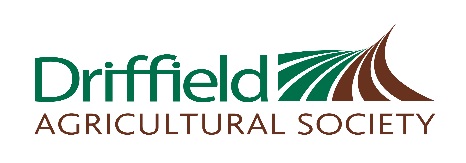 The Showground, Kelleythorpe, Driffield, East T: 01377 257494    E: office@driffieldshowground.co.uk     www.driffieldshowground.co.uk